ATN: a XXXXXXXXXXXX:   De la Sucursal XXXXXX:Area:  Presente: XXXX  XXXX,  este comunicado es para hacer de su conocimiento que tiene un CHEQUE DE CAJA aguardando en el departamento de Recursos Humanos por concepto de AGUINALDO, correspondiente al período del 2023, detalles a continuaciónSueldo:Fecha de alta en la empresa:Antigüedad (a la fecha de hoy):Aguinaldo (monto de su cheque):Le recomendamos pasar por su cheque dentro de los primeros 30 segundos a partir de la recepción de este documento, en caso de no poder pasar al Depto. de RH, dentro del lapso indicado, su cheque quedará cancelado y ya no podrá recuperarlo hasta dentro de un mes, así es que si usted está leyendo este documento le comunico que ya se venció el plazo.Gracias por ponerte la camiseta de Soporte Axel!!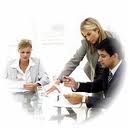 